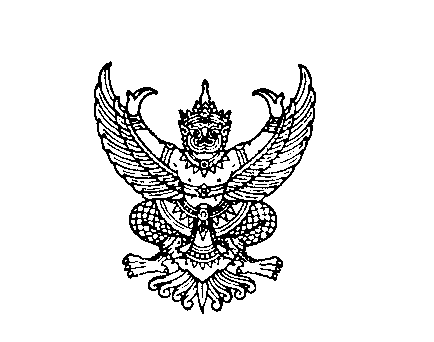 ที่ มท 0816.2/							        กรมส่งเสริมการปกครองท้องถิ่น								        ถนนนครราชสีมา กทม. ๑๐๓๐๐						       มกราคม  2563เรื่อง	ขอความอนุเคราะห์แจ้งสถานศึกษาขยายเวลาการบันทึกแบบรับรองผลการพิจารณาเพื่อรับเงินอุดหนุน ภาคเรียนที่ 2 ปีการศึกษา 2562เรียน  ผู้ว่าราชการจังหวัด (ตามบัญชีรายชื่อแนบท้าย)อ้างถึง	หนังสือกรมส่งเสริมการปกครองท้องถิ่น ด่วนที่สุด ที่ มท 0816.2/ว 4622 ลงวันที่ 12 พฤศจิกายน 2562สิ่งที่ส่งมาด้วย	สำเนาหนังสือกองทุนเพื่อความเสมอภาคทางการศึกษา	  	ที่ กสศ./๐๔/๐๐350/๒๕๖3 ลงวันที่ 16 มกราคม 2563			จำนวน 1 ชุด		ตามหนังสือที่อ้างถึง กรมส่งเสริมการปกครองท้องถิ่นได้แจ้งจังหวัดประสานองค์กรปกครองส่วนท้องถิ่นที่มีโรงเรียนในสังกัดทุกแห่ง ดำเนินการตามหลักเกณฑ์การดำเนินงานโครงการจัดสรรเงินอุดหนุนแบบมีเงื่อนไขสำหรับนักเรียนทุนเสมอภาค โดยถือปฏิบัติตามคู่มือและปฏิทินการดำเนินงานระบบคัดกรองนักเรียนทุนเสมอภาคเพื่อขอรับเงินอุดหนุนนักเรียนทุนเสมอภาค ความละเอียดแจ้งแล้ว นั้น		กรมส่งเสริมการปกครองท้องถิ่นได้รับแจ้งจากกองทุนเพื่อความเสมอภาคทางการศึกษา ว่า เพื่อให้การดำเนินงานโครงการจัดสรรเงินอุดหนุนแบบมีเงื่อนไขสำหรับนักเรียนทุนเสมอภาค ภาคเรียนที่ 2 ปีการศึกษา 2562 สอดคล้องกับระยะเวลาการเบิกจ่ายงบประมาณรายจ่ายประจำปีงบประมาณ 2563 จึงขยายเวลาการบันทึกแบบรับรองผลการพิจารณาเพื่อรับเงินอุดหนุน (กสศ.05) ไปจนถึงวันที่ 31 มกราคม 2563 โดยขอความร่วมมือจังหวัดแจ้งองค์กรปกครองส่วนท้องถิ่นที่มีโรงเรียนในสังกัดทราบและถือปฏิบัติตามปฏิทินการดำเนินงานการรับเงินอุดหนุนปัจจัยพื้นฐานนักเรียนยากจน และโครงการจัดสรรเงินอุดหนุนนักเรียนยากจนพิเศษแบบมีเงื่อนไข (นักเรียนทุนเสมอภาค) ประจำภาคเรียนที่ 2 ปีการศึกษา 2562 รายละเอียดปรากฏตามสิ่งที่ส่งมาด้วย  	จึงเรียนมาเพื่อโปรดพิจารณาดำเนินการขอแสดงความนับถืออธิบดีกรมส่งเสริมการปกครองท้องถิ่นกลุ่มงานยุทธศาสตร์การพัฒนาการจัดการศึกษาท้องถิ่นโทรศัพท์ 0 2241 9000 ต่อ 5324โทรสาร 0 2241 90๒๑-๓ ต่อ ๓๑๘ผู้ประสานงาน นางสาววิภา  ยอดนุ่ม 06 260 36164บัญชีรายชื่อจังหวัดที่มีโรงเรียนสังกัดองค์กรปกครองส่วนท้องถิ่น 10 จังหวัดต้นแบบในการดำเนินงานโครงการจัดสรรเงินอุดหนุนแบบมีเงื่อนไขสำหรับนักเรียนทุนเสมอภาคตามหนังสือกรมส่งเสริมการปกครองท้องถิ่น ด่วนที่สุด ที่ มท 0816.2/ว         ลงวันที่     มกราคม 2563………………………………………………..………………..		๑. จังหวัดกาญจนบุรี		๒. จังหวัดขอนแก่น		๓. จังหวัดเชียงราย		๔. จังหวัดเชียงใหม่		๕. จังหวัดนนทบุรี		๖. จังหวัดภูเก็ต		๗. จังหวัดยะลา		๘. จังหวัดร้อยเอ็ด		๙. จังหวัดสระแก้ว		๑๐. จังหวัดสุราษฎร์ธานี   ……………………………………………………